JADŁOSPIS 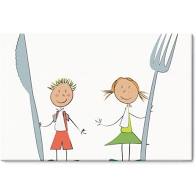 PONIEDZIAŁEKPONIEDZIAŁEKPONIEDZIAŁEK19.02.202419.02.202419.02.2024Zupa grochowa( groch, marchewka,seler, pietruszka, por, ziemniaki ,słonina)/1,9Zupa grochowa( groch, marchewka,seler, pietruszka, por, ziemniaki ,słonina)/1,9Zupa grochowa( groch, marchewka,seler, pietruszka, por, ziemniaki ,słonina)/1,9Kasza manna z sokiem malinowym( mleko, masło, kasza,)/1,7Kasza manna z sokiem malinowym( mleko, masło, kasza,)/1,7Kasza manna z sokiem malinowym( mleko, masło, kasza,)/1,7Kompot z jabłekKompot z jabłekKompot z jabłekWTOREKWTOREKWTOREK20.02.202420.02.202420.02.2024Ziemniaki kiełbasa z rusztu z cebulką( olej, kiełbasa, cebula, masło, mleko)/6,7Ziemniaki kiełbasa z rusztu z cebulką( olej, kiełbasa, cebula, masło, mleko)/6,7Ziemniaki kiełbasa z rusztu z cebulką( olej, kiełbasa, cebula, masło, mleko)/6,7Sałatka z jarzyn mieszanych( seler, pietruszka, marchewka, ogórek kiszony)/9Sałatka z jarzyn mieszanych( seler, pietruszka, marchewka, ogórek kiszony)/9Sałatka z jarzyn mieszanych( seler, pietruszka, marchewka, ogórek kiszony)/9Herbata malinowaHerbata malinowaHerbata malinowaŚRODAŚRODAŚRODA21.02.202421.02.202421.02.2024Spaghetti( mięso wieprzowe, olej rzepakowy, makaron, koncentrat, pieczarki, papryka,mąka pszenna)/1,6Spaghetti( mięso wieprzowe, olej rzepakowy, makaron, koncentrat, pieczarki, papryka,mąka pszenna)/1,6Spaghetti( mięso wieprzowe, olej rzepakowy, makaron, koncentrat, pieczarki, papryka,mąka pszenna)/1,6Kompot z jabłekKompot z jabłekKompot z jabłekCZWARTEKCZWARTEKCZWARTEK22.02.202422.02.202422.02.2024Kasza jęczmienna gulasz beffstrogonow ( mięso wieprzowe, olej rzepakowy, ogórek kiszony ,papryka, pieczarki, mąka pszenna)/1,6Kasza jęczmienna gulasz beffstrogonow ( mięso wieprzowe, olej rzepakowy, ogórek kiszony ,papryka, pieczarki, mąka pszenna)/1,6Kasza jęczmienna gulasz beffstrogonow ( mięso wieprzowe, olej rzepakowy, ogórek kiszony ,papryka, pieczarki, mąka pszenna)/1,6Ogórek kiszonyOgórek kiszonyOgórek kiszonyKompotKompotKompotPIĄTEKPIĄTEKPIĄTEK23.02.202423.02.202423.02.2024Ziemniaki filet rybny( jajka, bułka tarta, mąka pszenna, olej rzepakowy, filet rybny, masło, mleko)/1,3,7,4Ziemniaki filet rybny( jajka, bułka tarta, mąka pszenna, olej rzepakowy, filet rybny, masło, mleko)/1,3,7,4Ziemniaki filet rybny( jajka, bułka tarta, mąka pszenna, olej rzepakowy, filet rybny, masło, mleko)/1,3,7,4Warzywa na parze z masełkiemWarzywa na parze z masełkiemWarzywa na parze z masełkiemKompot z jabłekKompot z jabłekKompot z jabłekDo przygotowania posiłków używane są przyprawy: oregano, pieprz, bazylia, majeranek,mogą zawierać śladowe ilości glutenu, mleka, jaj, soi, 